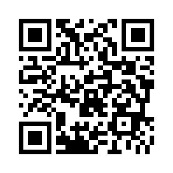 土建タイムとは毎月1回、東京土建の取り組みを皆さんで共有してもらうことを目的に開催をお願いしています。事業所の方は選出された連絡員を中心に①内容の共有（会議や資料の配布、メール配信等方法は問いません）、②署名・アンケート等の集約、③土建タイムの報告（赤枠記載）をまとめ、同封の返信用封筒で、月末までに支部へ提出をお願いします。詳しくはQRコードをご参照ください。※個人の方は連絡員(報告者)の欄に名前を記入してください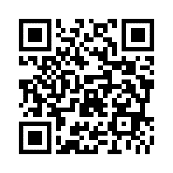 今月の参加者・連絡員（報告者）氏名：　　　　　　　　　　　　　　　　　　　　　　　　　　　　　　　参加人数【　　　　】人・参加者氏名：	　　　　　　　　　　　、　　　　　　　　　　　、　　　　　　　　　　　、　　　　　　　　　　　、			　　　　　　　　　　　、　　　　　　　　　　　、　　　　　　　　　　　、　　　　　　　　　　　、前月までの取り組み―機関紙「けんちく」やホームページをご覧ください今月の取り組み秋の拡大月間プレゼントキャンペーンの結果　アンケートにご協力いただきありがとうございました。応募総数は236人で、組織全体の8.3％でした。当選者へは年内中に分会役員よりお知らせいたします。年末調整相談会案内の発送　事前予約制です。石綿関連講習 直近のものについては、同封の今月の講習会募集を参照石綿作業主任者講習1月18日㊌、19日㊍　会場：パルテノン多摩1月23日㊊、24日㊋　会場：けんせつプラザ東京2月21日㊋、22日㊌　会場：杉並支部　受付：1月5日㊍から1月17日㊋3月9日㊍、10日㊎　会場：武蔵野スイングホール　受付：1月27日㊎から2月8日㊌建築物石綿含有建材調査者講習2月6日㊊、7日㊋※会場：けんせつプラザ東京インボイス制度導入中止の意見書提出を求める陳情書の再提出　2021年10月より登録が始まっているインボイス制度は来年10月より実施予定となっています。10月26日㊌に行った税金パレードの結果、地域住民の７割以上がインボイス制度を知らないというアンケート結果を踏まえた資料と共に、渋谷区議に対して会派行動を行いました。インボイス制度導入による仕事への影響や困難などを訴え、11月22日㊋に「国会に対してインボイス制度導入中止・延期を働きかける意見書の提出を求める陳情書」を渋谷区に提出しました。不払い相談・工事等のトラブル増加　11月・12月と不払い相談・工事等の契約トラブルが増えています。未然に防ぐためには契約書の取り交わしや与信管理の徹底をすることが重要です。不払い等に遭わない対策を行いましょう。　また、このようなトラブルの際はすぐに組合に相談しましょう。～この間の相談概要（簡易）～元請の施工業者の倒産による工事代金未払い・工事現場ストップ請負契約完了後のクレーム・保証工事代金の未払い・原簿なしで口頭契約のみ工事瑕疵による是正工事代金の相違・損害賠償と現場入場ができない新築工事での付帯工事と再工事費用のトラブル　　　　　　　　　　　　　　　　　　　　　　　　　などヒートベスト　12月から、背中に電熱ユニットを搭載し、薄手で軽くインナーとしても使用できる電動ユニット搭載防寒ベストを東京土建特別価格で購入できます。特別価格のためホームページ等での金額掲載はされません。バッテリーもセットで販売していますが、ミドリ安全のクールファンと同じバッテリーのため、クールファンバッテリー（ハイパーバッテリーは×）をお持ちの方はベストのみの購入も可能です。また、高所作業・建設作業をサポートする機能に優れたフルハーネス対応防寒服も特別価格で販売されます。フルハーネス　今年の1月に全面的にフルハーネス墜落防止用器具が義務化されています。東京土建では3Ⅿフルハーネスが43％オフ、柱上作業用フルハーネスが40％オフとなっています。ランヤードとセット購入の場合、反射パット、肩パット、反射シールいずれか1つがプレゼントされます。防塵マスク　3Ⅿ防塵マスクが最大41％オフです。事前調査時、一般住宅での除去工事時に対応したレベル3までの防塵マスクです。新橋演舞場　喜劇「老後の資金がありません」日時　2023年2月1日㊌から19日㊐、昼の部・11時30分から、夜の部・16時30分から観劇料　１等席8900円（12500円をどけん共済会特別価格にて斡旋）「レビュー　春のおどり」（OSK日本歌劇団創立100周年記念公演）日時　①2月24日㊎・25日㊏　昼の部・12時から、夜の部・16時30分～から2月26日㊐　昼の部・11時30分から、夜の部・16時から観劇料S　席7,500円（10,000円をどけん共済会特別価格にて斡旋）会場　新橋演舞場　中央区銀座6-18-2地下鉄銀座線・「東銀座」「築地市場」駅下車※電話もしくはＷｅｂサイトでの予約・申し込みをお願いします。予約後のキャンセルはできませんのでご注意ください。お申込み希望されるかたは担当（池田）までお声がけください※両公演とも別途チケット郵送料404円がかかります青年部活動（35歳以下組合員対象）群会議の日程宣伝の日程　活動費2,000円その他連絡国保料減免制度の延長について長引くコロナ禍の下、多くの仲間が窮状に陥っている現状に鑑み、国保組合では、減免期間等の拡充を行います（11月9日付で厚労省から、財政支援が10分の6から、10分の10に拡充する旨が事務連絡されました。ただし昨年と異なり、全額が特別調整補助金）11月（初回申請の提出期限）以降に収入が減少し、生活が著しく困難になった組合員や申請漏れだった組合員に対し、新規申請を受付けます。申請期限は3月20日までです。「全数把握」見直しによる新型コロナウイルス陽性者への9月26日以降の対応（再掲）医療機関や保健所は負担を軽減するため、コロナの全数把握を9月26日以後医療機関が保健所に提出する「発生届」の対象を①65歳以上②入院が必要な人③重症化リスクがあり、治療薬や酸素投与が必要な人④妊婦の4分類に変更しています。発生届対象外の場合、自身で東京都陽性者登録センターに登録することで、陽性診断の申請結果「東京都陽性者登録センター申請結果のご連絡」（別紙資料）がメールで届きます。この申請結果には、氏名、診断日（検体採取日）が確認できることから、コロナ特例申請の療養証明書類として取り扱う事が理事会にて確認されました。医療機関独自の医療証明も申請書として採用されています。新型コロナウイルス感染症への傷病見舞金申請につきましては担当書記（池田）までご相談ください。アスベスト関連疾患にかかわる専門医による診察日「東京土建デー」のお知らせ芝診療所（受付： 12月20日㊋、1月31日㊋ 9時～12時）御成門内科クリニック（受付： 12月13日㊋、1月17日㊋　午前11時～12時）自動車共済　2023年1月からの制度改定関東自動車共済は、損害保険料算出機構の自動車保険参考純率の引き下げに伴う保険料率区分の見直しと各種特約などの導入を含めた制度改定を2023年1月から実施します。高齢運転者の増加に伴う、契約者・被害者保護の観点から各種補償制度や損害賠償制度の導入。さらに同性パートナーを配偶者と扱うなどの社会的環境の変化にも対応するとしています。全体の共済掛金は平均2％引き下げ、ノンフリート等級別割引・割増率、人身傷害、車両、ロードアシスタント、その他の特約、新車割引、賠償責任などの改定が行われました。いずれも来年1月からの制度運用となります。技術講習会及びＡＴＥＣ講習（資料参照・受講希望者は支部へ申込用紙をご請求ください）経営センターによる経営相談会　　会社の設立、事業の継続や統廃合等、経営に関する悩みに経営コンサルタントが応える相談会。ディーセントワークカフェの取り組み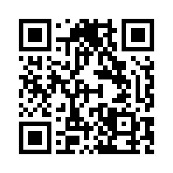 　同じ職場や現場で働く労働者（渋谷支部組合員）2人以上と、同じ分会の役員・書記が同席してディーセントワークについて学習・交流すると、2人以上の参加で1人4 ,000円を補助します。詳細はQRコードからご覧ください。事務所閉鎖日　12月29日㊍から1月4日㊌、1月18日㊌意見・相談・要望等自由記述欄（報告欄に入らなかった場合もこちらにご記入ください）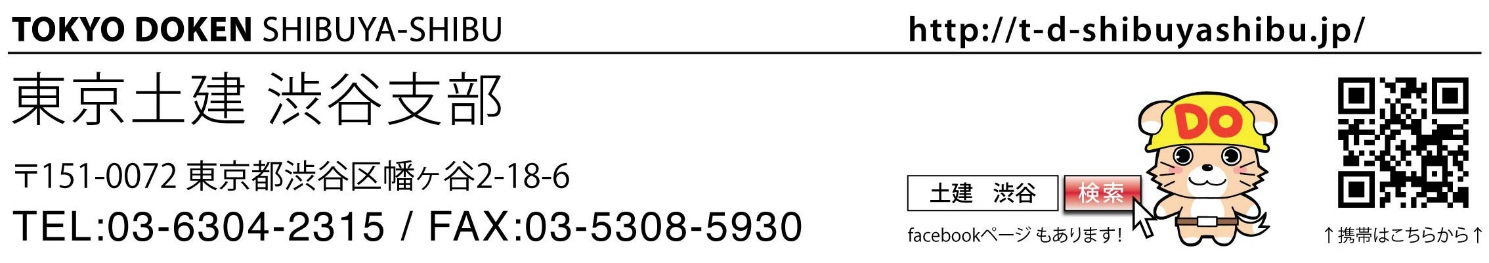 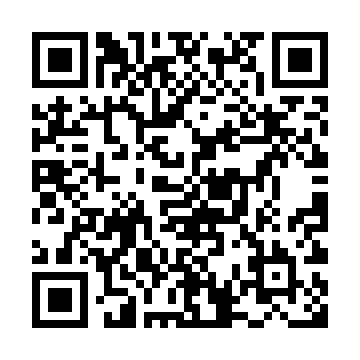 日程12月22日㊍10時～18時会場支部会館　3階内容1社1時間枠 完全予約制希望者　□ 今月　・　□ 来月　の　群会議に参加します。　参加者氏名：日程12月15日㊍・1月19日㊍・2月22日㊍　10時・11時の2回会場けんせつプラザ東京2階　応接室　要予約　無料参加者希望日